Как зарегистрировать прием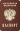 Не забудьте взять с собой паспорт - это документ удостоверяющий вашу личность. Он потребуется для оформления временного пропуска.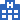 После оформления, надо пройти в главное здание.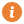 Рядом с оранжевой стойкой «информация» необходимо взять талон электронной очереди.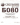 Далее в порядке номера очереди вас пригласит администратор. Он поможет оформить прием и расскажет как пройти в нужный кабинет.